Правильное питание школьника: основы рациона и принципы составления менюКогда ребенок начинает ходить в школу, требования к его питанию меняются, ведь у школьников довольно большие психологические и умственные нагрузки. К тому же, многие дети посещают спортивные секции. При этом организм продолжает активно расти, поэтому к вопросам питания ребенка школьного возраста всегда следует уделять достаточно внимания. В нашей статье Вы узнаете, какие продукты нужны детям старше 7 лет, в каком объеме их должен употреблять школьник ежедневно и как лучше всего строить меню для ребенка этого возраста.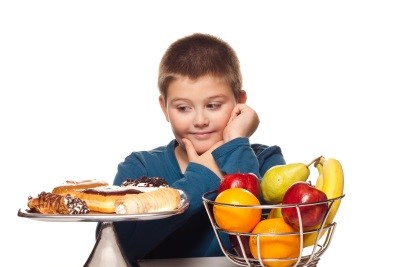 Необходимо обеспечить правильное питание школьнику и приучить его к полезной еде.Принципы здорового питания:в течении дня с пищей должно поступать столько калорий, чтобы покрыть энергозатраты ребенка;рацион школьника должен быть сбалансирован по незаменимым и заменимым нутриентам (биологически значимые элементы);учитывать индивидуальные особенности организма ребенка;минимум 60% белков в рационе ребенка-школьника должно поступать из продуктов животного происхождения;количество получаемых с пищей углеводов для школьника должно быть в 4 раза больше, чем количество белка или количество жира;быстрые углеводы (сладости) должны составлять до 10-20 % всех углеводов;режим приема пищи, важно чтобы ребенок питался регулярно;в рацион школьника должны входить: хлеб, картофель, злаки. Мучные изделия лучше готовить на муке грубого помола;один-два раза в неделю в рацион должна быть включена рыба, а так же минимум 1 раз в неделю красное мясо;бобовые рекомендуется включить в рацион 1-2 раза в неделю;должно присутствовать пять порций овощей и фруктов, под одной порцией понимается:  апельсин,  яблоко,  банан,  другой средний фрукт,  10-15 ягод или виноградин,  2 небольших фрукта (абрикос, слива),  50г. овощного салата,  стакан натурального сока,  столовая ложка сухофруктов,  3 ст. л. отварных овощей;        ежедневного следует употреблять три порции молочных продуктов, под одной порцией понимается:  30г. сыра,  стакан молока,  один йогурт;сладости и жирные продукты допустимы, если они собой не заменяют собой полезную и здоровую пищу, поскольку в печенье, тортах, вафлях, картофеле фри и других подобных продуктах очень мало витаминов и минеральных компонентов;стоит минимизировать поступление с пищей синтетических пищевых добавок, а так также специй;включение в рацион свежевыжатых соков из овощей и фруктовПотребности ребенка-школьникаРежим питанияВ зависимости от того в какую смену ребенок будет учиться, то следует соблюдать более подходящий режим питания:ПЕРВАЯ СМЕНА:завтрак дома примерно 7-8 часов;перекус в школе в 10-11 часов;обедает дома либо в школе в 13-14 часов;ужинает дома ориентировочно в 19 часов.ВТОРАЯ СМЕНА:завтрак дома примерно 8-9 часов;обедает дома перед школой в 13-14 часов;перекус в школе в 16-17часов;ужинает дома ориентировочно в 20 часов.Завтрак и обед должны быть наиболее  энергетически ценными и обеспечивать в сумме около 60% от дневной калорийности. Ужинать ребенок должен максимум за два часа до того как он отправится спать.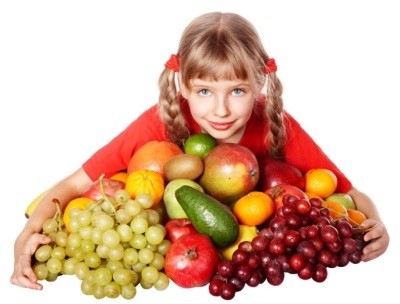 Хороший аппетит чаще всего бывает при налаженном режиме питания и значительной физической активности в течении дня.Способы приготовления пищи для школьникаГотовить пищу школьникам можно любым способом, но все увлекаться жаркой не рекомендуется, если у ребенка низкая активность или есть склонность к набору подкожного жира.Наиболее оптимальными видами приготовления пищи для детей считают тушение, запекание и отваривание.Ограничения по продуктам питанияСледует ограничить в меню ребенка следующие продукты:сахар и белый хлеб – при избыточном потреблении они вызывают набор веса;продукты, в которых есть пищевые добавки (красители, консерванты и другие);Маргарин;Не сезонные фрукты и овощи;сладкую газировку;продукты с кофеином;майонез, кетчупы и другие соусы промышленного производства;острые блюда;фастфуд;сырокопченые колбасы, грибы;блюда, которые готовятся во фритюре;соки в пакетах;жвачки и леденцы.Рекомендуемые жидкости в рационе ребенка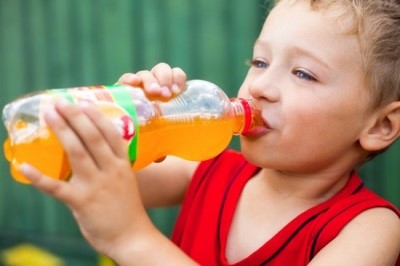 Самые оптимальные напитки – это вода и молоко.Недостатками соков являются большое содержание сахара и повышенная кислотность, поэтому их следует давать во время прима пищи, либо разбавлять водой.На общее количество жидкости, которую должен употреблять школьник в день, влияет его активность, питание и погода. Если погода жаркая, а активность ребенка повышена, то давайте больше воды или молока.Газированные напитки и продукты с кофеином в младшем школьном возрасте не рекомендованы. Старшим школьникам такие напитки допустимо давать, но стоит обратить внимание, что во время приема пищи их следует огранить, так как из-за кофеина ухудшается всасывание железа.Как правильно составить меню для ребенкана завтрак следует включить в меню 300г. основного блюда (каши, запеканки, сырники, макароны, мюсли), а так же 200мл. напитка (чай, какао, цикорий).в обед следует включить в меню овощной салат или другую закуску в объеме до 200г, первое блюдо в объеме до 300 мл., второе блюдо в объеме до 300г. (мясо или рыбу и гарнир) и напиток объемом до 200мл.на полдник  следует включить в меню запеченные или свежие фрукты объемом 100г., чай кефир, молоко или другой напиток объемом 200 мл. с печеньем или домашней выпечкой объемом 100г.на ужин следует включить в меню 300г. основного блюда (легкое белковое блюдо, либо блюда из картофеля и других овощей, каши, блюда из яиц или рыбы), а так же 200мл. напитка.К каждому приему пищи можно добавлять хлеб в дневном количестве до 150г. пшеничного хлеба и до 25г. ржаного.ВАЖНО! Рекомендуется составление рациона не на один день, а на всю неделю, чтобы блюда не повторялись и все нужные продукты присутствовали в недельном меню.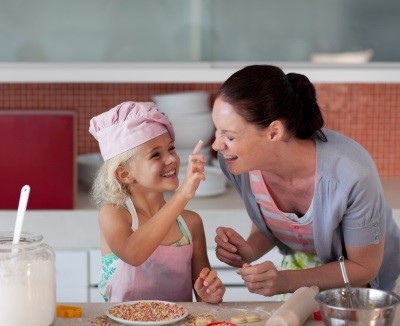 Обсуждайте и составляйте меню на всю неделю вместе, если уверены, что капризничать при этом ребенок не будет. Приветствуется и вовлечение ребенка в процесс приготовления еды.Пример правильного меню на неделю
Пищу следует принимать вместе с ребенком за общим столом, таким образом Вы будете показывать как правильно  нужно питаться.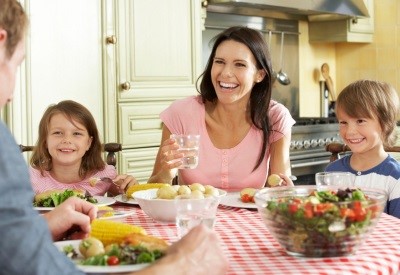 Возможные проблемыЧто делать если ребенок не кушает продукты, которые ему нужны?У ребенка старше семи лет уже сформировались вкусы, поэтому он может отказываться от определенных продуктов, но настаивать в таких случаях не стоит, поскольку из-за отвращения и неприятия такое поведение может еще больше усугубиться. Стоит готовить нелюбимые продукты разными способами, либо привлечь ребенка к приготовлению таких продуктов.Если же это не помогло то все не стоит настаивать на употреблении какой-либо пищи, поскольку питание ребенка можно назвать разнообразным, если в него будут включены продукты:1 вид молочных продуктов;1 вид овощей;1 вариант мяса или рыбы;1 вид фруктов;1 вид блюд из злаков.Эти группы продуктов обязательно должны быть в меню ребенка.Быстрые перекусы в школьной столовойДля младших школьников в учебных заведениях обычно предусмотрен завтрак, а иногда и горячий обед. Если же ребенок покупает в столовой выпечку, то родителям стоит позаботиться о том, чтобы завтрак перед учебой или обед сразу после возвращения домой были питательными и сделанными из полезных продуктов. Так же Вы можете дать ребенку с собой альтернативу «школьным» булочкам, это могут быть такие продукты как фрукты, йогурты или домашняя выпечка.Отсутствие аппетита из-за стрессаВо время учебы многие дети испытывают серьезные психологические нагрузки, что может сказываться на аппетите. Поэтому в период  школьных нагрузок родителям следует более внимательно относится к детям, чтобы вовремя отреагировать на  ситуацию, когда стресс стал причиной снижения аппетита.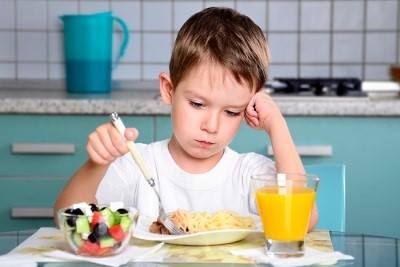 Таким образом, следует внимательно продумать отдых ребенка после возвращения домой и в выходные, предоставив ему возможность переключить внимание и заняться любимым делом. Снять стресс помогают физические нагрузки (спортивные секции, походы на природу, катание на велосипеде, роликах). Поддерживайте ребенка и чаще говорите с ним по душам.Отсутствие аппетита, как симптом болезни.Снижение аппетита как признак заболевания можно определить по следующим факторам:ребенок худеет, малоактивный и вялый;появились проблемы со стулом;Бледный вид, кожа ребенка очень сухая состояние волос и ногтей ухудшилось;жалуется на периодическое появление болей в животе;на коже появились высыпания.ПерееданиеИзбыточное употребление пищи приводит к полноте у детей, причиной которой чаще всего выступает наследственность и образ жизни. Полному ребенку врач порекомендует изменить питание, однако родители могут столкнуться с трудностями. Если из рациона ребенка следует исключить какой-либо вид продуктов (например сладости) — то в таком случае запрет будет распространяться на всех членов семьи, что бы для ребенка не было искушения. Кроме того он может это расценивать как неправомерные запреты и употреблять такую пищу тайком.В случае когда Вы обращаетесь к диетологу, то следует что бы ребенок один его посетил, таким образом он легче воспримет советы врача и будет более ответственно к ним относится. По словам специалистов, переедание является признаком психологического неблагополучия — такое как одиночество. Потому так же имеет смысл посетить психолога.Неправильное питание и стресс — самые частные причины повышенного веса ребенка.Советы родителям ребенка-школьника.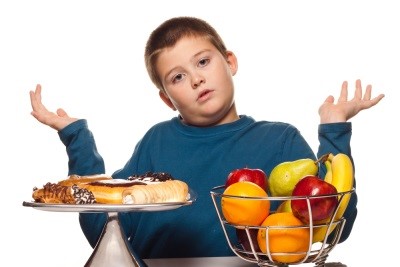 Приобщить школьника к принципам здорового питания помогут совместные с родителями приемы пищи, при условии, что вся семья питается правильно. Рассказывайте ребенку больше о полезности продуктов и  важности питания для поддержания здоровья.Если ребенок берет с собой еду в школу, предложите бутерброды с сыром или запеченным мясом, пирожок, булочку с творогом, рогалик, запеканку, фрукты, сырники, йогурты. Продумайте, как упаковать пищу и как ребенок сможет ее съесть. Для этого следует купить специальные контейнеры, а так же заворачивать бутерброды в пленку.Не давайте детям полностью обезжиренные продукты, но отдавайте предпочтение маложирным видам молочной продукции.6-9 лет10-13 лет14-17 летПотребность в энергии (в ккал на 1 кг веса)80 (в среднем 2300 ккал в сутки)75 (в среднем 2500-2700 ккал в сутки)65 (в среднем 2600-3000 ккал в сутки)Потребность в белках (г в день)80-9090-100100-110Потребность в жирах (г в день)8085-9590-100Потребность в углеводах (г в день)320-260360-400400-440Творог50 г50 г60 гМясо140 г170 г200-220 гМолоко и молочные продукты500 мл500 мл500-600 млЯйца1 штука1 штука1 штукаСыр10-15 г10-15 г10-15 гРыба50 г50 г60-70 гСахар и сладости70 г80 г80-100 гХлебобулочные изделия225 г300 г300-400 гИз них ржаной хлеб75 г100 г100-150 гМука25 г30 г30-35 гКрупы, макароны и бобовые35-45 г50 г50-60 гОвощи275-300 г300 г320-350 гКартофель200 г250 г250-300 гФрукты сырые150-300 г150-300 г150-300 гФрукты сушеные15 г20 г20-25 гСливочное масло25 г30 г30-40 гРастительное масло10 г15 г15-20 гДень неделиЗавтракОбедПолдникУжинПонедельникСырники с яблоками и сметаной (300 г)Чай (200 мл)Бутерброд (100 г)Салат из капусты и моркови (100 г)Борщ (300 мл)Котлета из кролика (100 г)Картофельное пюре (200 г)Компот из сушеных груш и чернослива (200 мл)Хлеб (75 г)Кефир (200 мл)Апельсин (100 г)Печенье (50 г)Омлет с зеленым горошком (200 г)Настой шиповника (200 мл)Хлеб (75 г)ВторникРисовая молочная каша с изюмом (300 г)Какао (200 мл)Бутерброд (100 г)Салат из свеклы (100 г)Бульон с яйцом (300 мл)Биточки из говядины (100 г)Тушеная капуста с кабачками (200 г)Яблочный сок (200 мл)Хлеб (75 г)Молоко (200 мл)Булочка с творогом (100 г)Яблоко свежее (100 г)Картофельные зразы с мясом (300 г)Чай с медом (200 мл)Хлеб (75 г)СредаОмлет с сыром (200 г)Рыбная котлета (100 г)Чай (200 мл)Бутерброд (100 г)Баклажанная икра (100 г)Картофельный суп с клецками (300 мл)Тушеная печень (100 г)Кукурузная каша (200 г)Фруктовый кисель (200 мл)Хлеб (75 г)Кефир (200 мл)Запеченное яблоко (100 г)Овсяное печенье (50 г)Блины с творогом и изюмом (300 г)Молоко (200 мл)Хлеб (75 г)ЧетвергГречневая молочная каша (300 г)Цикорий (200 мл)Бутерброд (100 г)Салат из редиса и яйца (100 г)Рассольник домашний (300 мл)Куриная котлета (100 г)Цветная капуста отварная (200 г)Гранатовый сок (200 мл)Хлеб (75 г)Молоко (200 мл)Пирожок с яблоками (100 г)Запеканка из вермишели и творога (300 г)Чай с вареньем (200 мл)Хлеб (75 г)ПятницаТворожные оладьи с медом (300 г)Чай с молоком (200 мл)Бутерброд (100 г)Салат из яблока и моркови со сметаной (100 г)Бульон с лапшой (300 мл)Бефстроганов с тушеными овощами (300 г)Компот из винограда и яблок (200 мл)Хлеб (75 г)Фруктовое желе (100 г)Простокваша (200 мл)Бисквит (100 г)Рисовый пудинг с изюмом и курагой (300 г)Кефир (200 мл)Хлеб (75 г)СубботаОвсяная каша с ягодами (300 г)Какао (200 мл)Бутерброд (100 г)Кабачковая икра (100 г)Свекольник (300 мл)Запеченная рыба (100 г)Картофель отварной с зеленым горошком (200 г)Персиковый сок (200 мл)Хлеб (75 г)Молочное желе (100 г)Чай (200 мл)Булочка с изюмом (100 г)Омлет с помидорами (200 г)Цикорий с молоком (200 мл)Хлеб (75 г)ВоскресеньеПшенная каша с тыквой и морковью (300 г)Чай с медом (200 мл)Бутерброд (100 г)Салат из огурцов и помидор (100 г)Суп-пюре из овощей (300 мл)Биточки из кальмара (100 г)Отварные макароны (200 г)Томатный сок (200 мл)Хлеб (75 г)Кефир (200 мл)Груша (100 г)Творожное печенье (50 г)Картофельные котлеты со сметаной (300 г)Молоко (200 мл)Хлеб (75 г)